PROPUESTA DEL OFERENTERío Cuarto, ……. de……………………………..de 2021Señor Rector de laUNIVERSIDAD NACIONAL DE RÍO CUARTO Ruta Nacional . 6015800 RIO CUARTO (CBA)Referencia:CONTRATACIÓN DIRECTA Nº 45/2021EXPEDIENTE Nº 136440APERTURA DE OFERTAS05 DE AGOSTO DE 2021– HORA: 12:00De nuestra consideración:Declaramos conocer y aceptar los documentos que sirven de base a la CONTRATACIÓN DIRECTA 45/21, EXPEDIENTE Nº 136440, y con sujeción a ellos, ofrecemos ejecutar la obra: “REPARACIÓN CUBIERTA DE TECHO DE EDIFICIO DEPTO. DE TECNOLOGÍA QUÍMICA”, en un todo de acuerdo con las condiciones establecidas en la documentación licitatoria que se adjunta a esta oferta y establecemos que el precio Total de la Oferta es:(en letras y número)   ……………………………………………………………………………………………………………………………………………………………………………………………………………………………………………………………………………………………………………………………………………………………El Contrato se ejecutará en el plazo estipulado en el Pliego de Cláusulas Especiales.Esta Propuesta, junto con la aceptación por escrito del Contratante, constituirá un Contrato obligatorio entre ambas partes. Entendemos que ustedes no están obligados a aceptar ni la oferta más baja ni ninguna otra que puedan recibir.Confirmamos por la presente que esta oferta tiene un período de validez de TREINTA (30) DÍAS CORRIDOS, aceptando a todas las demás condiciones de los pliegos respectivos.Nombre del Oferente: ……………………………………………………………………………………………………………………………………………Firma Autorizada:   …………………………………………………………………………………………………………………………………………………Nombre y Cargo del Firmante……………………………………………………………………………………………………………………………Dirección real: ……………………………………………………………………………………………………………………………………………………………Dirección postal: [calle y Nº]:……………………………………………………………………………………………………………………………(Ciudad)…………………………………………………………[código postal] …………………………(Provincia): …………………………………………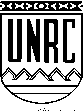 Universidad Nacional de Río CuartoDirección de Contrataciones“2021 Año de Homenaje al Premio Nobel de Medicina Dr. César Milstein”